WCU-7, Shanghai 6-9 November 2017World-Class Universities: Towards a global common good and seeking national and institutional contributionsHigher Education and Global Common Good National competition and global cooperation in the World-Class University sectorSimon Marginson Director, Centre for Global Higher EducationUCL Institute of Education, University College London, UKIntroduction In much of the world discussion of higher education focuses on the private market value of individual graduates. Universities are held to account for graduates’ employment rates and salary levels. It is true that higher education is a process of personal self-formation that augments individual capabilities and opportunities, in many ways, not just in career or financial terms (Marginson, 2014). But people are much more than separated individuals. They live in relational social settings. This has two implications for higher education. First, individual earnings and careers are affected by many factors other than learning in higher education or the credentials acquired at the point of exit, including social origins, family finance, and cultural and social capital which continue working long after graduation. Second, the value of higher education is not confined to individuals. If the sole purpose of higher education was to generate private benefits for individuals, it would be largely reduced to a machine for sustaining the social advantages of the affluent families that are over-represented in the sector. However, education at all levels is foremost a common good whose benefits spill over to the whole community. Schools, colleges and universities reproduce social and scientific literacy and knowledge, foster the shared ability to function effectively at work and in institutional settings, and underpin inter-cultural tolerance and political stability. Educational institutions also provide an equitable framework of opportunity with a coverage than tends to expand over time towards the boundaries of nations. Education, like health or safety, is fundamental to all modern societies. Moreover, in an era marked by the profound impact of globalization, higher education is not just a national common good, as is all education, but a global common good. Especially, World-Class Universities (WCUs) are crucial in meeting the challenges facing all human communities, including climate change and food and water security, poverty and epidemic disease, the massive expansion of cities, rapidly evolving information and communications systems, changing industrial technologies and work patterns, and the attendant social and cultural transformations. Above all, the growth of research and science and their quintessentially global character powers the advancing role of WCUs in producing common goods. The education function, the fostering of cross-border mobility, and the contributions of WCUs to international tolerance and understanding, also contribute to these common good; and do so without necessarily impairing the contributions of WCUs to their localities and nations (though mission tensions do occur). Global and international relations have mixed benefits in domains such as finance and trade, where globalization generates both winners and losers. However, in higher education and research, cross-border activity often benefits all of the parties engaged in it. Although national governments tend to see science and WCUs as weapons of national competition, and though most universities want to improve their prestige and their ranking, WCUs are primarily cooperative and positive sum. Global common goods in universities and science also have a longer-term importance. Collaboration between WCUs feeds the slow historical process whereby different national societies, without ceasing to be diverse, are becoming part of a one-world society. 	Despite the impact of the collective dimension of higher education, in many countries, the collective common goods associated with higher education tend to be under-recognized. No doubt this contributes to their under-financing and under-provision. The exceptions are jurisdictions such as the Nordic where education is openly treated by the whole society as a shared benefit and a universal right. Global common goods in higher education, while understood by many people working in WCUs, are even more liable to be under-estimated by governments and the community. The main purpose of this paper is to define, discuss and highlight the importance of these global common goods. 	The paper does this by bringing together two separated conversation: that concerning globalization, including recent ructions in globalization and national/global tensions; and that concerning public goods and common goods. The two conversations are heterogeneous. Whereas the discussion of globalization is primarily realist and one directly accessible to empirical interrogation, the discussion of public and common goods in higher education is governed by differing theorizations, norms and interpretations. However, once definitions are established, public and common goods, too, are open to empirical inquiry. 	The remainder of this introduction establishes definitions of globalization and public and common goods. The next section examines global aspects of higher education, noting worldwide developments in science including the pluralization of science power and the rise of research in East Asia, the growth of participation in tertiary education, and the evolving role of WCUs. The following two sections focus on the work of universities in generating public and common goods, first in the national dimension (where most of the data on public goods have been collected up to now) and then the global dimension. The final part of the paper discusses recent tensions around globalization, primarily in the Atlantic countries, and possible ramifications for higher education and its role in relation to global common goods; and considers how WCUs might balance their global, national and local contributions. DefinitionsIn this paper, the term global refers not to the whole world and everything in it, but to phenomena, systems and relations that are planetary in scale, such as world ecology, or knowledge in mathematics (Marginson, 2010). In WCUs all three dimensions of action are in play: global, national and local (Marginson and Rhoades, 2002)—individual WCUs must operate with effective agency in each, simultaneously. This ‘glonacal’ perspective (glonacal = global + national + local) is more complex than the analytical picture called up by global university ranking. Ranking implies that world-wide higher education consists of a global system of networked higher education institutions (HEIs) in which WCUs are equivalent regardless of their national setting, and have equal opportunity to compete. In the glonacal perspective individual nations, and individual institutions, are positioned unequally in relation to each other, and can be qualitatively different to each other (Marginson, 2006). 	Globalization as used here is an ideologically neutral term that refers to processes of partial convergence and integration on the planetary or large regional scale. This happens in a range of projects from the formation of world markets and cross-border supply chains in industry; to networked banking and transport; to the worldwide roll-out of communications, information and research systems; to cross-border migration of people; to the open source flows of ideas and knowledge. Globalization as convergence and integration is associated with tendencies to sameness—worldwide cultural homogenization, for example the use of similar language or organizational forms in higher education and other sectors—and also, and contrarily, more extensive and intensive encounters with culturally diverse practices. 	Public goods are explored further under the next sub-heading. As discussed below the term is used in two different ways which often but not always overlap. These are the political definition and the economic definition. In the political definition, ‘public’ goods are produced in the government sector or otherwise fully controlled by government/state. In the economic definition, ‘public goods are goods that cannot be produced profitably in a market because they are non-rivalrous and/or non-excludable (Samuelson, 1954). 	Common goods are collective public goods, broadly beneficial because they contribute to human agency in the context of sociability. They foster such qualities as shared social welfare, inclusion, integration, solidarity, tolerance, equal rights, individual capability on a democratic basis (Sen, 2000), and mutual—though not zero-sum--economic enrichment.	Global public goods are ‘goods with a significant element of non-rivalry and/or non-excludability’ that affect a plurality of countries (Kaul et al., 1999, pp. 2-3). Because there is no global state, only the economic definition of public goods is relevant. Global common goods, a sub-set of global public goods, are broadly available across populations in more than one group of countries and contribute to cross-border capability and sociability. The worldwide system of publicly accessible scientific knowledge is one good example. Public and common goodsHigher education institutions (HEIs) and systems, especially large research universities, are major concentrations of political, social, economic, cultural, intellectual and communicative resources. In societies where there is substantial educational participation and degree-level professional training, and where a layer of research-intensive universities has formed, HEIs are among the principal institutions of society. They reach freely across populations and cultures and connect ‘thickly’ to government, professions, industry and the arts. Their core functions are the creation, codification and transmission of knowledge, and the certification of graduates. They contribute markedly to policy, governmental administration, knowledge, innovation, business and the reproduction of knowledge and more generally, relational society. The potential of WCUs is larger than suggested by the model of university as self-serving firm with customer/students that is current in Anglo-American policy. The social meanings of HEIs derive from their many connections with other social sectors and their ongoing cdirect and indirect effects for their students, graduates and in many other people's lives. HEIs also sit in an open information setting, in which national borders are routinely crossed in encounters with diverse others and there are many potentials for collaboration. While there is no general social theory of higher education, as noted above the goods produced by HEIs include both individual and collective (jointly consumed) benefits. The observation and measurement of collective goods, in any social sector, poses challenges for social science. Arguably, an understanding of collective goods in higher education, including global common goods, begins with exploration of public goods. The main social science imaginings of public goods are in economics and political theory (Marginson, 2016d).Economics.  In ‘The pure theory of public expenditure’ Samuelson (1954) develops the idea of public/private now dominant in economic policy. Goods are non-rivalrous when they can be consumed by any number of people without being depleted, such as a mathematical theorem, which sustains its value as knowledge indefinitely on the basis of free access. Goods are non-excludable when the benefits cannot be confined to single buyers, such as clean air regulation. Private goods are neither non-rivalrous nor non-excludable and can be produced and sold as individualised commodities in markets. Economic public goods and part-public goods require at least some government funding or philanthropic support or they cannot exist. They are produced in both state and private institutions. Economic public goods can be either individualized—for example, benefits for graduates such as better cultural life that do not lead to augmented earnings—or collective, jointly consumed. Samuelson’s identifies market failure as the basis for fixing a minimum necessary level of public spending on education and research. The economist’s narrow focus on scarcity and cost is helpful. As well as establishing the minimum necessary public provision it provides a reflexive formula for interrogating the cost of public provision beyond that boundary. You can have a more ‘public’ approach than minimally necessary, Samuelson implies, but there are opportunity costs. The same scarce resources could be allocated elsewhere.There are also problems with Samuelson’s definition. First, in his argument, whether a good is ‘public’ or ‘private’ is intrinsic to the nature of that good and does not change. This is sometimes but not always right. It is right in relation to sunlight which is always a public good. It is wrong when the good is shaped by politics or social arrangements and it can be either public or private, as in higher education. A second problem is the assumption of zero-sum, the idea that if a good is not public it must be private, and vice versa. Often, public goods and private goods are not alternatives but additive. For example, basic research in universities, plus its connections to industry and other organizations, directly and indirectly generate many other public and private goods. (Note that if public/private goods are not zero-sum, the neat idea of basing the public/private split of finance on a measure of public/ private benefits is no longer viable). A third problem is that Samuelson’s method is poorly equipped to deal with larger collective goods in higher education, such as the spread of scientific literacy, or freedom of inquiry. Collective goods are difficult to border, observe, measure and value in shadow prices. There is also a strong normative element in collective goods. They involve not just policy choices but public values. Though economists tend to conceal their values at the level of assumptions, it is better to make policy choices explicit. What public/private goods are produced in universities, in Samuelson’s terms? The most important non-market public good is knowledge. This is at the heart of the role of WCUs in global common goods; for knowledge is a naturally global public good (Stiglitz, 1999), and science has become quintessentially global in its origins and distribution. New knowledge is exclusive to its creator. At this point patents or copyrights may make it a temporary private good. However, to be used knowledge must be communicated; and once communicated, essential knowledge retains its value no matter how often it is used. It is non-rivalrous and non-excludable. Hence basic research is subject to market failure and throughout the world it is funded by government or philanthropy. However, the education function is more ambiguous. Student places in higher education constitute either Samuelson private goods, or public goods, or are a variable mix of both. They create individually consumed public goods such as the better health outcomes or cultural sensibility, and knowledge. At the same time degrees provide graduates with earnings advantages over non-graduates (rivalry) and there can be more applications than places (excludability), making a market in tuition possible. The value of these private goods peaks in programs that provide opportunities to enter careers of high value, such as Harvard Law and Medicine. Yet Harvard also create public learning goods; and in fact the university offers free public access to its online courses, without reducing the status and networking benefits of its face-to-face degrees. In highly stratified university systems, as in the US, the private good aspect of higher education is strong. In more universal and less competitive Nordic systems, most degrees have similar standing, and places are less rivalrous and excludable (Valimaa, 2011). Nevertheless, all Nordic graduates enjoy positional advantages over non-graduates and there are some scarce high value degrees. Like other universities Nordic universities create mixed public/private goods in universities. The public part of the mix is larger than in the US. Political theory. Some collective goods such as national defence are intrinsically so; they cannot be produced and consumed individually. Others such as public health or basic education are collective because societies and states want them to be. Either way, collective goods often become matters for combined decision-making and government regulation. Public goods in the political sense extend beyond Samuelson’s non market public goods to include all goods subject to a political logic rather than, or as well as, an economic logic. The most simple and central idea of ‘public’ in political theory is derived from the state/non-state distinction. In The Public and its Problems (1927) Dewey notes that while most social transactions fall within the private sphere, some relational matters become seen as ‘public’, matters of broad ’public interest’, because they have consequences for persons other than those immediately involved in the transaction. Matters deemed ‘public’ are ‘cared for’ by specific measures and agencies. This is the basis for the state. For example, if an epidemic breaks out in a city, persons in other cities are potentially affected. Regulation of the epidemic goes to the common good. It is a matter for public health and public action. What then is the public/private character of universities, using Dewey’s political definition of ‘public’? For Samuelson, universities are public only where they cannot operate in a market. For Dewey any or all aspects can be public (or private). Potentially, any education or research are matters of public consequence when they affect enough people. The political definition creates open scope for policy norms and political choices. It is more effective than the economic definition in regulating collective goods such as social equity in universities. In a related approach, Habermas (1989) identifies a ‘public sphere’ located on the edge of the state adjoining civil society. His example is late seventeenth century London with its network of salons, coffee houses and broadsheets that together constituted public opinion and provided a critical reflexivity for the nation-state in relation to matters of the day. Calhoun (1992) suggests that universities operate in analogous fashion as semi-independent adjuncts of government, providing constructive criticism and strategic options, and expert information that helps state and public to reach considered opinions. Pusser (2006) models the university as a zone of reasoned argument and contending values, noting that US higher education has been a medium for successive political-socio-cultural transformations, such as the 1960s civil rights movement. These notions of ‘public’ as a zone of critical policy-related discussion adjoining the state have resonance in China, where leading national universities perform the Habermasian role in debate and innovation on the inside edge of the party-state (Yang, 2009; Zha, 2011). Peking University was the starting point for most twentieth century political movements in China. Because of its advanced capacity to form self-altering agents and engender critical intellectual reflexivities (Castoriadis, 1987, 372); and the way it facilitates movement across boundaries; at times, in many countries, universities incubate advanced democratic forms. This suggests one test of a ‘public’ university is the extent to which it provides a wide space for criticism, challenge, controversy and new public forms.Figure 1.  Combining the economic and political definitions of public/private goods in higher education: Four Quadrants, four political economies of higher education 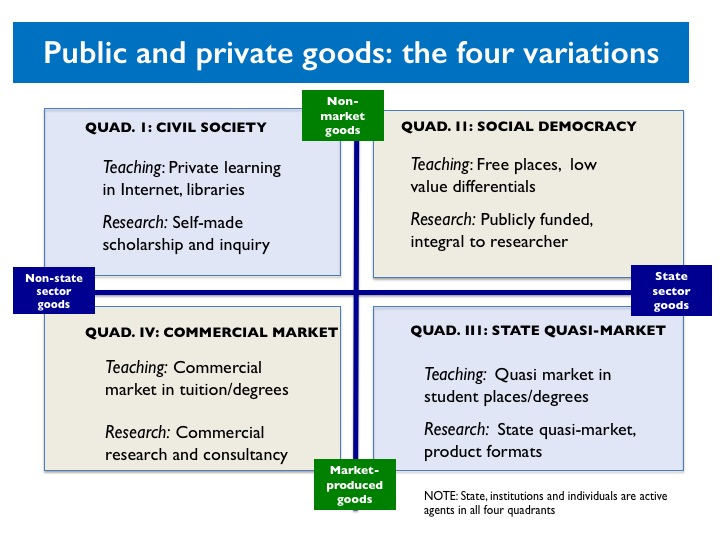 Source: authorSynthesis.  Each definition of ‘public’ has virtues and lacunae. The economic approach, focusing on the non-market/market distinction, is stronger in relation to individual goods. The political approach, focusing on the state/non-state distinction, is stronger with normative and collective goods. The economic definition identifies the minimum necessary public goods, but posits a zero-sum public/private and constrains policy choices. The political definition makes public/private a political choice not a natural event, and sets aside zero-summism. But it lacks precision, and has no limits. Dewey’s understanding of public is usefully subjected to the discipline of the economic approach based on scarcity and costs. Figure 1 draws the two definitions together. It is arranged on two axes, based on the state/non-state distinction (vertical axis) and the non-market/market distinction (horizontal axis). This produces four quadrants, which represent four different political economies of higher education. Two ambiguous categories of public and private are replaced by four unambiguous categories. Educational or research activity can be positioned on this diagram, according to the extent it is public (non-market) in the economic sense and in Quadrants 1 or 2; and the extent it is public in the political sense and positioned in Quadrants 2 or 3. Education and research that is publicly funded (a non-market public good) may be closely state controlled in Quadrant 2, or government funded into civil society in Quadrant 1. Activity that is state controlled (a political public good) may be produced on a non-market basis in Quadrant 2 or run on a quasi-market basis with competition and mixed funding in Quadrant 3. The ‘pure’ public quadrant, combining the economic and political, is Quadrant 2. Each quadrant includes examples of typical educational and research activity. Real life higher education systems, and individual HEIs, are not solely located in one quadrant. Most national systems have some activity in all four quadrants, though the balance varies. Common goods.  As noted, public goods include collective goods consumed jointly rather than individually, which are often produced on a cooperative basis. In turn many collective goods take the form of common goods. In a world in which networked inclusion continually expands (Castells 2000), joining separated localities together, all persons are increasingly engaged with others. Within and between each national society there is both social cooperation and positional competition (Hirsch, 1976). The competitive aspect is modified—to an extent varying from nation to nation—by policies and regulation (mostly in Quadrant 2), and social habits of solidarity, mutual trust and equality (in Quadrants 1 and 2). Examples include the British National Health Service, which provides universal care free of charge to all and prioritizes people with serious illness or accident; and social insurance in Western Europe. In some nations, not all, schooling and higher education take a common good form. Global common goods sit in Quadrant 2 when fostered by nation states and HEIs as institutions qua institutions; and in Quadrant 1 when developed in global civil society, including open source knowledge networks of researchers, scholars or students.Higher education and globalization This section of the paper looks at globalization as it affects higher education and WCUs, including the principal worldwide and global changes taking place in the sector. The national dimensionToday’s globalization dates from the emergence of a new kind of coherent, focused nation-state in Prussia, England and France in the late eighteenth century, followed by the United States and Japan in the nineteenth century. These were the first ‘global competition states’ (Cerny, 1997) for whom the world was an ever-present competition between nations. These states drew on older cultural and social traditions but saw themselves also in world context. They watched their rivals closely and strove by turn to imitate each other’s success, or innovate to gain an advantage, especially in the military and industrial domains. In the twentieth century, this kind of state became widespread and new states are still emerging. Hence global visioning and convergence, and the evolution of the nation-state, are not in contradiction but are integral and mutually reinforcing processes (Bayly, 2004). However, there this a limit to the degree to which they can become identical processes. This kind of bounded nation-state tends to resist the dissolution of its identity into a larger world polity.  For their part, WCUs are profoundly affected by both the global competition state, and by globalization as world process. They tend to be more global in outlook than nation states, more globally cooperative, though WCUs compete for global esteem with each other. WCUs are constantly affected by cross-border flows of English-language knowledge, ideas, systems, people and capital; and by global comparison and ranking, visioning and strategy-making (Hazelkorn, 2015). Though some national systems earn significant revenues in the global student market, overall, WCUs are more affected by cultural-scientific globalization and cross-broader people mobility than by the economic aspects of globalization; and they are relatively free of the direct tensions associated with trade and financial globalization, though there are significant indirect effects (see section 5). This does not mean that there are no downsides of globalization in higher education—especially for non-English speaking scholars, whose knowledge-creation is marginalized and devalued, and countries that experience a net brain drain of skilled research personnel.	Like governments, individual HEIs are affected by global flows in two different ways—by pan-national global systems, which constitute the environment in which all operate; and parallel and convergent development, whereby governments and HEIs move, autonomously, in similar ways to their counterparts aboard, in circuits of imitation both one-way and mutual. The effects of globalization vary by domain of higher education or research. The most globalized aspects of WCUs are those relating to information, research knowledge and its networks, including global referencing and ranking. Relations in global systems cannot be wholly contained within a single country or wholly blocked at the border. States and universities must position themselves to advantage within global systems that they cannot evade or control. People mobility is more open to national regulation, through migration regimes, and national and institutional protocols concerning employment of foreign staff.The effects of globalization also vary by country and by HEI. In the glonacal perspective the national context and the local institutional context articulate global relations and flows in higher education. Individual WCUs have a varying capacity to reciprocally affect global relations, including the contribution to global common goods. Like beams of white light, global effects pass through the prism of nation-state and locality. Because the prisms differ from each other the resulting beams of colored light are also diverse. The point that must be emphasized is that the national dimension always matters in higher education and WCUs (even though not in the same way in each country, and not at every moment). WCUs cannot be meaningfully separated from the nation-state any more than they can be separated from society. Universities are governed by national regulation and mostly bound to national policy. The bulk of WCU funding is sourced on the national scale, whether it is from government, industry or households. Research capacity is closely shaped by the level of government funding for R&D in higher education. Yet … if universities lose their autonomous intellectual mission, they must cease to be universities. No one in universities anywhere likes forceful state intervention because it makes it easier for the state to cross that invisible line. WCUs are not, as governments sometimes imagine, simple creatures of the nation-state. They are self-determining glonacal agents that respond, imitate and initiate within the global setting. They are not blindly moved around by either the nation or global forces. HEIs in general, and research universities in particular, are best understood as semi-independent institutions that are irretrievably tied to the state. State shaping of HEIs is not always explicit. Much of it takes the form of indirect steering. Often, policy frameworks model HEIs as economic units in a competitive market, academic leaders as business managers and students as consumers. In many (though not all) nations the government share of HEIs’ income is falling (OECD, 2017). However, states have not reduced their hold on higher education and nor has the broader public interest ceased. Higher education is the object of extensive public expectations and often, public debate. The relationship with the state varies by type of HEI and by political culture. The strong research HEIs have the most organizational agency and scope for global engagement and are partly disembedded from the nation-state. Nation-states are nested in history and culture and this governs variations in the political economy of higher education, including the respective roles of government and family in tuition, and forms of university autonomy (Carnoy, et al., 2013; Marginson, 2016c, p. 119ff). In countries with comprehensive state traditions—which in different ways include both the Nordic nations and those from the Chinese civilizational zone—all of society comes under the purview of the state. In East Asia, Russia and Latin America, the leading universities are positioned as autonomous arms of government. Nevertheless, even in the USA, where higher education has long been defined as a market, federal government programs and regulation shape that market, for example policy, regulation and financing in relation to student loans, research funding, intellectual property and ‘for-profit’ HEIs (Slaughter and Rhoades, 2004). Private Ivy League WCUs coordinate with diplomatic missions to pursue American interests when operating abroad. These variations color the contributions of national WCUs to global common goods.Pluralization of scienceSome political developments may suggest the world is entering an ‘age of difference’. Yet it is a mistake to under-estimate the momentum for global convergence. National higher education and national/global research are shaped by similar trajectories on the global scale, imitative parallel lines of evolution that facilitate the role of WCUs in global common goods. Across the high and middle income countries, and some emerging low income countries, three worldwide trends are evident: (1) the of indigenous national science systems to a continually growing number of countries; (2) the rapid expansion of tertiary participation to the majority of young people and beyond; and (3) the spread of the WCU form, that of large comprehensive multi-disciplinary ‘multiversities’ (Kerr, 2001).Table 1.  Number of world universities at different levels of science paper production over four years (10,000, 5000, 2000 and 1200 papers), change between 2006-09 and 2012-15, inclusiveSource: Leiden University, 2017After the emergence of the Internet at the beginning of the 1990s, it mediated the rapid development of a single English-language global system of science and technology. While previously there had been worldwide conversation in most disciplines, the advent of the global research system, which soon became dominant, shifted the national/global balance in science. The global system has not consumed national science systems, it has changed and relativized them, while driving their spread to more and more countries. With the partial exception of the United States, with publishes almost half of high citation science (NSF, 2014) most research-based innovations are sourced not from national science systems but from the global system. In all countries, the ability to access the global system is now essential to scientific and industrial effectiveness; and to access global science nations must have their own trained scientific capability. They need to be able to interpret, understand and apply global science. To do this, countries must actively engage in science. They need their trained personnel, capable not only of understanding research but of making research of their own and collaborating with others who do so. This means they need doctoral training in at least some disciplines. Nations that lack indigenous research capacity are largely locked out of new technologies and knowledge-intensive production. In both established and emerging countries the global logic of science in the Internet era, coupled to policy focus on the benefits of science and technology, has moved research from the margins to the normal business of state. Economic growth has fueled the rise in capacity. Total research output is growing more rapidly, especially in new science countries. In total, 46 systems had at least one top 500 university in the Academic Ranking of World Universities (ARWU) in 2017. While top 500 ranking indicates research infrastructure that is substantially developed, this is a relative rather than absolute measure. Table 1 illustrates growth in science output and in the absolute number of WCUs. In 2006-09, 25 universities published more than 10,000 research papers in Web of Science. Six years later in 2012-15, there were 50 such universities (Leiden University, 2017). Between 1995 and 2011 the number of countries producing more than 1000 science papers a year rose from 36 to 51 (NSF, 2014). The newly established science countries included Thailand, Tunisia and Serbia. Table 2.  World leading WCUs in (1) Physical Sciences and Engineering and (2) Mathematics and Complex Computing, as measured by the total number of published papers, in 2012-2015 inclusive, that were in the top 10 per cent of their research field by citation rateSource: Leiden University, 2017. Leiden uses Web of Science dataIt seems that all nations now want science capacity, and the WCUs that lead national science systems, though not all nations can afford science and WCUs—just as all nations want clean water, stable governance and globally viable banking. States want WCUs not simply for national prestige, though that enters policy thinking, but because of what WCUs can do. In some nations the growth of science has been extraordinary. Using a broad definition of papers including notes and editorials, between 2005 and 2014 the annual output in Iran rose from 4676 to 25,588, multiplying 5.5 times. In China saw an increase from 66,151 in 2005 to 256,834 in 2014, multiplying by almost four times and moving from 24.7 per cent of United States’ output in 2005 to 79.8 per cent in 2014 (UNESCO, 2016b). China will soon pass the US in volume. The number of ARWU-recognized WCUs in mainland China grew from eight of the top 500 in 2005, to 45 in 2017. In 2017 Tsinghua was 48th and Peking was 71st in the world, with Fudan, Shanghai Jiao Tong, Zhejiang and the University of Science and Technology also in the world top 150. China’s WCUs, and those of Singapore, would be more highly placed if the ARWU did not use Nobel Prizes as an indicator. Table 3.  World leading WCUs in Physical Sciences, Engineering Mathematics and Complex Computing, as measured by the total number of published papers, in 2012-2015 inclusive, that were in the top 10 per cent of their research field by citation rateSource: Leiden University, 2017Though the US has much the strongest WCUs when all fields are included, in STEM China has almost caught up. Its priorities are research in the disciplines underpinning communications, cybernetics, energy, robotics, transport, construction, military hardware, advanced manufacturing and agriculture. The leading fields are Engineering, and Physical Sciences, Maths and Computing. Table 2 lists the top 15 WCUs in these disciplines, in terms of papers in the top 10 per cent by citation rate. In papers published in 2012-2015, China had more than half the top 15 universities in Maths and Computing. Tsinghua was well ahead, with Singapore’s Nanyang University of Technology second. The highest placed American university, MIT was fifth. In the larger Physical Sciences and Engineering cluster, the US had the top two, Berkeley and MIT; but China like the US had five of the top 15. The two Singapore universities were in the top 15 in both clusters. When the two columns in Table 2 are aggregated in Table 3, Tsinghua just shades MIT as the world’s top STEM university though the US has four of the top seven. However, in comparative terms, WCUs in China and East Asia are weaker than US and Europe in Medicine and the Biological and Life Sciences, and much weaker in Medicine, Psychology and Social Sciences—though research output in the Biological Sciences in China is now growing rapidly.Towards universal higher educationThe accelerated spread of science begins in the second half of the 1990s. At the same time, the growth of enrolments in tertiary education accelerated. In the two decades after 1995 the worldwide Gross Enrolment Ratio (GER), the proportion of the school leaver age cohort in programs of two years full-time or more, jumped from 15 to 35 per cent (UNESCO, 2017). Levels and completion rates vary by country but about one quarter of all today’s young people enter degree programs. This does not mean the funding and quality of all places is adequate or all participation has equivalent social value. Nevertheless, if the growth of one per cent a year continues, in one generation half the world’s population will enter degree programs and take a tertiary education into the workforce. Apart from the unprecedented speed of growth, what is striking about the increase in participation is that it is everywhere. The participation rate has headed to 50 per cent and beyond in all high- and middle-income countries, and some poorer countries as well. In 2014 the GER exceeded 50 per cent in 56 education systems, with another 56 systems at 15-50 per cent. In just 42 systems tertiary participation was below 15 per cent, less than a third of the systems for which data were available. The only world region without this accelerated growth is Central Asia which has hovered around 25 per cent since 1990. Even Sub-Saharan Africa, Pakistan and Bangladesh, where enrolment rates are relatively very low, have seen rapid recent growth (UNESCO, 2017). It has been argued elsewhere that the explosive growth in tertiary and higher education is primarily associated with urbanization, the growth of the middle classes and rising family aspirations for betterment via education, more than with economic growth or demand for skills, which vary between countries (Marginson, 2016a; 2016b). Whatever the causes, the creation of more educated societies greatly expands the scope for WCUs to contribute to common public goods, provided that those WCUs, are integrated within their societies. Higher education is itself becoming a common good in three respects. It is now normal, commonplace. It is an experience widely shared, in common. And it is helping to build social solidarity in often fractured societies.At the same time, the growth of tertiary education is uneven in social and geographic terms. Low income families and rural students are under-represented, especially in selective programs and HEIs; poor students are more likely to drop out or access low quality HEIs within stratified systems (see section 3). These patterns limit higher education as a common good, though the extent of inequality varies by country, underlining the point that global trends such as enrolment growth are articulated through differing national and local prisms. Spread of the WCU formThe potential for collaboration across national borders, in both research and education, is facilitated by the worldwide convergence between leading HEIs in terms of organizational forms. The World-Class University (WCU) movement is the main isomorphic driver, shaping the logic of the universities in terms of the performance indicators in ranking templates. Such is the combined potency of ranking and global science publishing that countries and individual WCUs rarely stand aside. Nations that cannot muster the necessary resources nevertheless aspire to WCUs. This has major costs, suppressing both diversity of HEI l type and heterogeneous cultures. Yet standardized forms speed people mobility, underpin joint publication, and ease the framing of academic programs and negotiation of partnerships.The WCU template is that of the multi-disciplinary research ‘multiversity’ first described by Clark Kerr (1963), plus global linkages. The features of Kerr’s multiversity are continuous aggregation of social and economic status and resources, external outreach and internal heterogeneity. It is powered by differing and often conflicting principles: inquiry and knowledge creation, transmission of ideas and values, pastoral care, community service, collegial fellowship, managerial efficiency, and revenue generation. It has competing internal interests and many external stakeholders. It becomes ever more ‘multi’ via more disciplines, fields of training, research agendas and funding, activities, constituencies and personnel. It engaged with business, the professions, the arts, government, cities and local communities. Since Kerr this quasi-corporate form of executive led, strategy driven, HEI has spread across the world (Clark, 1998; Marginson and Considine, 2000; Marginson, 2016c) while its global visibility and connectivity have advanced. Mohrman, Ma and Baker (2008) describe it as the ‘global research university’ (GRU). States like multiversities. Societies give them status. A growing proportion of HEIs want to be one. Existing multiversities expand. National systems differ in the distribution of labour between different types of HEI. Some countries retain large non-university sectors; in others most of the higher education enrolments are in research universities. In one such case, Australia 23 of the 40 universities are recognized WCUs in the ARWU top 500. In the last two decades, within the overall expansion of participation, the overall patterns are that HEIs have grown in size, scope and reach, the comprehensive multi-disciplinary form is more dominant among both research-intensive WCUs and the less research-focused institutions below, and the weight of large research universities has grown. Governments prefer to regulate a smaller number of actors, and growth is dictated also by competition and positioning. Large multiversities have more resources for national and global challenges, including ranking. WCUs use various combinatory forms to augment their size and reach, including mergers, multi-site and cross-border structures (Johnstone, 2010; Pinheiro, 2015). In some (not all) countries multi-disciplinary universities have absorbed former binary sector colleges and specialist HEIs. On the whole, HEIs are externally more homogenous and internally more heterogeneous: much of the diversity that once lay between HEIs is now contained within them. In some systems the evolution of more agile, ambiguous and diverse HEIs is facilitated by a shift from direct state administration to site governance within state steering and accountability. More ambitious and varied network structures are supported by evolving techniques of multi-site and multi-level management and devolved budgeting. It is very significant that institutional higher education has developed, and continues to develop, through growth and combination, not by the de-bundled missions, nimble specialization and on-line substitutions suggested by the market imaginary (Marginson, 2016c). All universities want to grow their social and global prestige. Both expansion strategies (quantity) and concentration strategies (quality) generate status. What has changed is that the average point of equilibrium between the quantity strategy and the quality strategy has become fixed at a larger level of scale and complexity. Some high elite universities use growth and great size to advantage, including Toronto in Canada and the mid-West public flagships in the United States; Tsinghua, Zhejiang and Shanghai Jiao Tong in China; Melbourne in Australia and University College London in the UK. Patterns vary at system level but there is an overall decline in institutional diversity in the horizontal sense: diversity of mission and organizational type (Pinheiro, Charles and Jones, 2015; Cantwell, Marginson and Smolentseva, forthcoming). The exception is diversity in the various kinds of on-line delivery, and for-profit private colleges. Both remain marginal. Yet while the larger HEIs are now more of a type this also makes them more interesting and more visible partners. WCUs recognize each other within the common worldwide network. Taken together all these tendencies have brought more of higher education and nearly all of university research into the same circuits of activity that cross every border. Public and common goods in higher education This section discusses public and common goods in national higher education systems.There are three broad types of public goods produced in higher education. Goods received/consumed by individual student are not directly rewarded in labour markets; for example, as noted, knowledge, better health outcomes and cultural sensibility. Another such good is learning how to learn.Goods received by individual students, again not directly rewarded in labour markets, that affect others and are formative of society. Mostly these are common goods, including the effects of education in social and scientific literacy, political participation, tolerance, and cross-border understanding. Also, the contribution of graduate productivity to the productivities of others at work. Collective goods not received by individuals and formative of society. There are many, including research, the reproduction of knowledge in disciplinary fields that do not generate self-supporting revenues, HEIs’ cultural contributions, scholarship in the public domain, academic work for policy and government, international activities not financed by student fees, the contributions of HEIs to building cities and regions, especially in disadvantaged zones. Also, higher education as a system of opportunity, social equity via participation. This public and common good, which concerns both social justice and access to private goods, receives the most attention. Table 4.  McMahon’s (2009) estimates of the public and private benefits of college education in the United States: Average college graduate, 4.5 years of education (all values in 2007 USD)Source: McMahon, 2009Public goods in categories 1 and 2 may or may be paid for by government. They are produced as spill-overs from private investment, even in full-fee programs, but government may intervene financially to improve quality, or to extend the distribution of such goods beyond just those who can pay privately for higher education, extending the boundaries of the common good. Such an intervention embodies a political notion of ‘public’. It is not required by the economic notion, unless the lack of broad or universal distribution is seen as market failure—that is, the product is defined as the common good not just individualized goods. Goods in category 3 are not financed as spillovers from private investment, are clearly subject to market failure, and constitute both economic and political public goods. McMahon’s dataIn Higher Learning Greater Good (2009) McMahon, using a Samuelson framework, synthesizes studies that attempt to measure public goods in higher education. His goal is an overall estimate of the value of those public goods in United States and determine the public/private balance of costs by determining the public/private value of the goods.McMahon finds that private non-market benefits captured solely by individuals, such as better health and longevity for graduate and family, average US $38,020 per graduate per year, more than the earnings benefits ($31,174 per year). What he calls the ‘direct social externalities’ of higher education—goods in categories 2 and 3 above—include higher education’s contribution to cohesive and secure environments, civic institutions, cultural tolerance and enhanced democracy. These average $27,726 per graduate per year. However, the full externalities of HEIs also include indirect social benefits, meaning the contribution of direct social benefits to the value generated in private earnings and private non-market benefits. When this indirect element is included economic externalities total 52 per cent of all the benefits. McMahon argues that the externalities are subject to market failure, so half the costs of higher education should be financed by persons other than the student (p. 2), giving him a neat 50/50 split of costsMcMahon’s method has limitations. The original studies that underpin McMahon’s judgements about each specific public good are heterogeneous and putting them together has no methodological standing. The calculations of collective or ‘social’ benefits are very arbitrary. The items reflect North American not universal practices. The zero-sum divide between public and private costs and benefits is not only problematic as discussed, the public/private balance of costs varies sharply in systems similar in other respects (OECD, 2017, pp. 212-233) such as level of participation and its social composition. This suggests that market failure varies by country and/or student fees are not primarily based on calculations of externalities—political public goods are part of the equation. Nevertheless, a strength of McMahon is that he moves beyond zero-sum by identifying ‘indirect’ public goods that condition the generation of private goods. Further, by summarizing the different studies of public goods he draws attention to the public fecundity of higher education. Table 5.  Proportion of 25-64 year olds with ‘good ICT and problem solving skills’, by highest educational qualification completed, eight countries with high participation in tertiary education as measured by the UNESCO Gross Enrolment Ratio, 2012n.a. = data not available. ‘Good ICT and problem solving skills’ is the highest level of skill of five categories. Source: OECD, 2015, pp. 46-47, from OECD survey of adult skills. OECD data on individualized common goodsIn Education at a Glance the Organization for Economic Cooperation and Development (OECD) publishes various data on the contribution of higher education to relational common goods of category 2 type. The implied narrative is that higher education contributes to individual graduate agency which in turn builds sociability. Table 5, from the OECD adult skills survey, shows a close association between completion of tertiary education, and skills in information and communications technology—capability in electronic sociabilty. Figure 3 shows that people who complete tertiary education are more likely to believe they have a say in government. Across all countries surveyed, on average 16 per cent more people with tertiary education said ‘yes’ to that question, compared to people who left before upper secondary level (OECD, 2015, p. 163). Similarly, on average 20 per cent more people who complete tertiary education said that they trusted others (p. 163), compared to the early school leavers. In many countries solidaristic interpersonal trust is low, but it reaches close to 50 per cent among the tertiary educated in the Nordic countries. Figure 3.  Association between people’s level of completed education, and belief that they have a say in government, OECD countries, 2012Q. ‘Do you believe you have a say in government?’ Proportion answering ‘yes’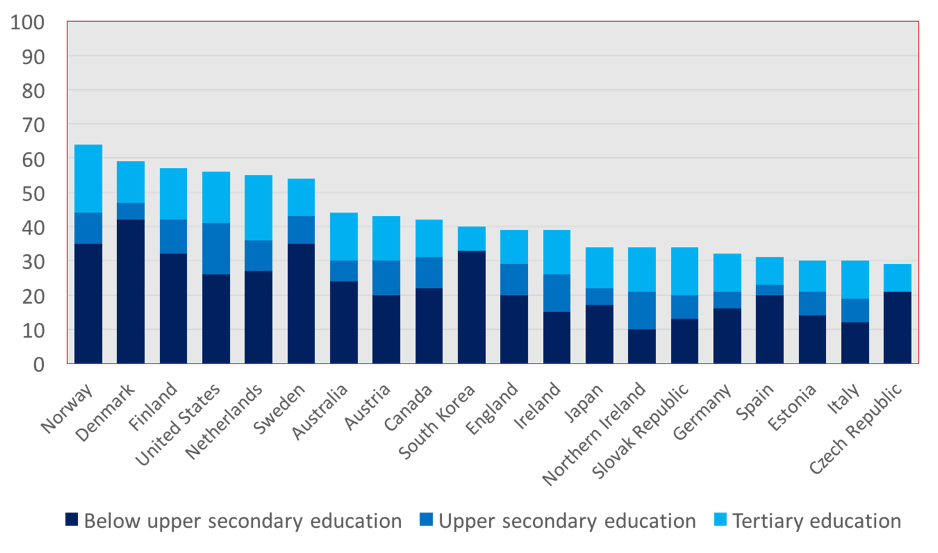 Source: OECD, 2015, p. 164Equity as a common goodThe common good of equitable participation is a universal collective objective in higher education. In neoliberal polities as others, equity in education is a keystone common good, a social system in itself, one that enables many other public and private goods. Everywhere the state shares responsibility—though meanings of equity, whether it falls in Quadrants 2 or 3, and the particular roles of state, household and university, vary by country. In Nordic jurisdictions equity in higher education is understood as universal access to high quality provision (Valimaa, 2011). In English-speaking nations, equity is mostly seen in terms of individual access at system level to stratified private economic benefits within an unequal structure of institutions. Equity is affected by system organization and the extent of social inclusion in elite HEIs. In all countries places that offer significant positional advantage tend to be captured by students from affluent families best able to compete (Shavit, Arum and Gamoran, 2007) and HEIs reinforce starting social inequalities through a process of ‘cumulative advantage’ (Di Prete and Eirich, 2006). These factors affect the extent to which the sector facilitates upward social mobility (Corak, 2012). Figure 4.  The gap between participation in tertiary education and the completion of degrees, selected countries, 2013 or most recently available yearGross enrolment ratios and gross graduation ratios for first degree programs in tertiary education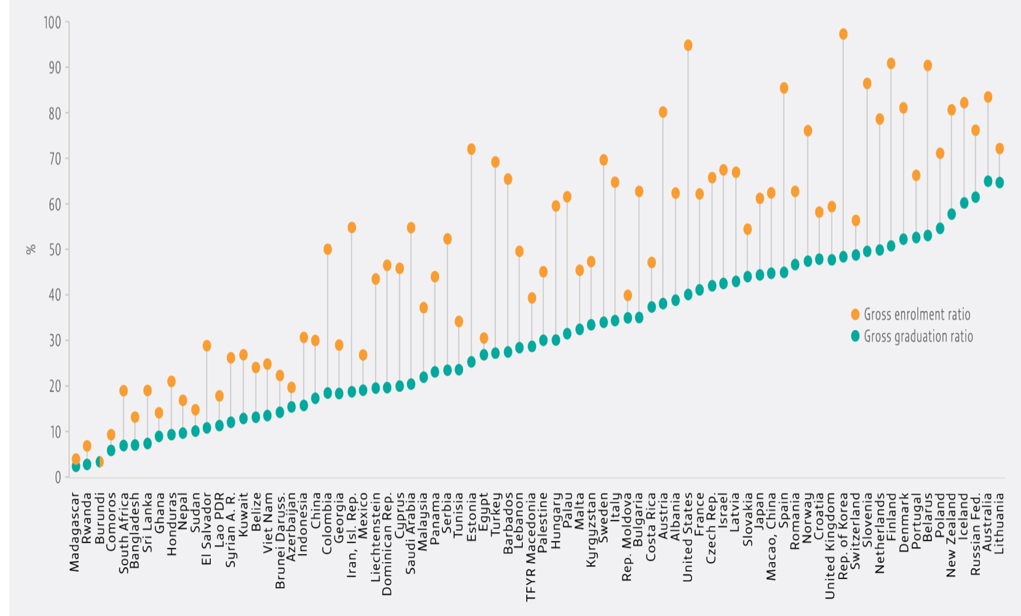 Source: UNESCO, 2017All else being equal, a move of degree programs from Quadrants 2 to 3 (Figure 1) tends to enhance institutional stratification, financial barriers and social inequality in patterns of use, unless government compensates for starting disadvantage and its reproduction. Note, however, that while economic private goods in Quadrants 3 or 4 are readily captured by privileged social groups, this can also happen with economic public goods in Quadrant 2. Even where the ethos is egalitarian and tuition free, leading families with the cultural resources to compete may dominate high-demand programs. It is necessary to ask ‘whose public goods?’ Policy should optimize their distribution but practice usually falls short.Figure 5.  Differences in tertiary education attainment between persons in top and bottom income quintiles, selected countries, 2008-2014Proportion of 25-29 year olds who have completed at least four years of tertiary education, by income quintile: richest top quintile compared to poorest bottom quintile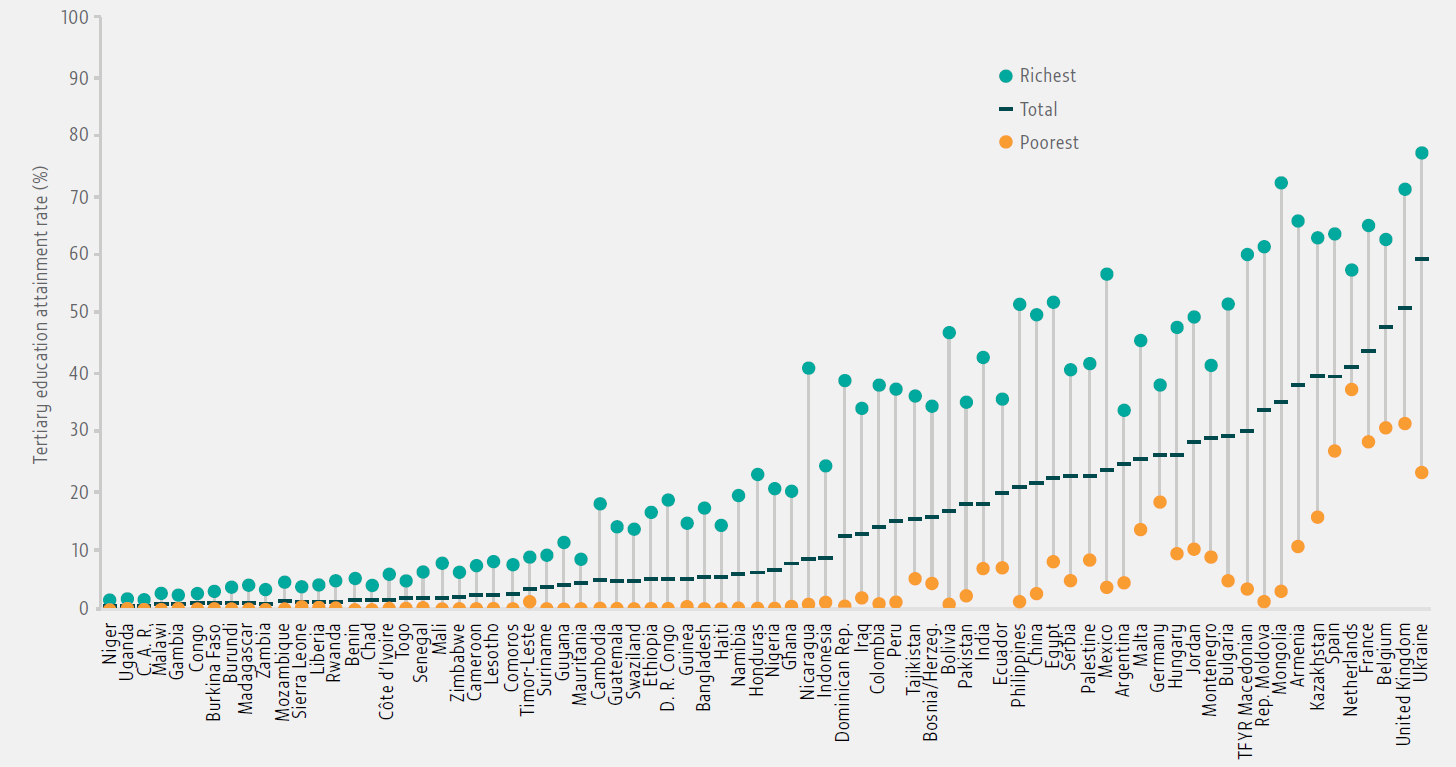 Source: UNESCO 2016a, from Global Education Monitoring Report database. Based on household survey data.Nor does participation alone determine equity. UNESCO data in Figure 4 emphasize that access does not necessarily lead to completion. The gap between the two is especially high in the United States, South Korea and Estonia. Studies at individual country level, for example in the United States (PELL, 2015) indicate students from poorer households are more likely to drop out. The data in Figure 5 show that in most countries there is a wide gap between the tertiary education attainment of people in the top and bottom family income quintiles. Here ‘attainment’ takes into account both access and completion. In most countries few bottom quintile graduates are successful, though Germany and Netherlands have relatively equal outcomes. In the Netherlands 60 per cent of 25-29 year olds from the top income quintile had four years of tertiary education compared to 40 per cent in the bottom quintile (UNESCO, 2016a, p. 231). Rural disadvantage in school completion, which stratifies access to first degree level, also varies. UNESCO’s location parity index compares school completion rates of rural students to their urban counterparts. It varies from 0.42 in Pakistan, 0.47 in China, 0.54 in India and Indonesia and 0.76 in Brazil, to 0.89 in Russia, 0.99 in United Kingdom and 1.04 in Germany (UNESCO, 2016a, statistical annex). In sum, aggregated data on participation must be interrogated to determine the extent to which higher education functions as an inclusive and solidaristic common good. Both the trajectories of students, and the structure of provision and finance are determining. There is also another dimension of social equity in relation to higher education: the stratifying effects of high participation higher education that is not universal. Higher education confers on graduates relational attributes, an advanced sociability unavailable to most other persons. As the boundary of participation advances and tertiary education becomes the norm, those who lack access to the agency it brings are increasingly disadvantaged. Global public goods in higher educationThis section considers global public goods in higher education, especially in WCUs.National systems, and individual HEIs, vary in the extent to which they are globally active and what that means in terms of common goods. However, globalization has greatly enlarged the space for free ‘public’ exchange (Peters et al., 2009), and given its thick cross-border flows of knowledge and people, especially in research, global public goods are increasingly important. In empirical and policy terms, global public goods are the most neglected form of public goods in higher education (Marginson and van der Wende, 2009). However, the concept of global public goods has entered higher education policy discourse in several nations, including Singapore, South Korea and the US (Sharma, 2011).	Like national public goods in higher education, global public goods take both individual and collective forms. The individual-level effects of cross-border mobility are extensively researched under the heading of ‘internationalization’. (A useful collection is Deardorff, de Wit, Heyl and Adams (2012)). Studies find that cross-border experiences form or facilitate individual attributes such as cosmopolitan tolerance, cross-cultural awareness, knowledge of foreign languages and international understanding; and also flexibility in the face of difference and change, awareness of one’s identity, proactivity, confidence and self-determining agency (Marginson and Sawir, 2011). Some of these attributes—such as tolerance, cross-cultural awareness and international understanding—are global common global goods that augment cross-border sociability and contribute to the potentials of global society. In mobility experiences financed as private goods by the student or family, the global common goods are public good spill-overs. There is market failure to the extent that others are not mobile and do not join or contribute to cross-border sociability. Public and philanthropic subsidies widen and democratize the circle, increasing the common goods.While only some students and faculty have cross-border experiences, higher education augments the individual capacity for mobility (and though it, acquisition of the above attributes) in all students. In Perspectives on Global Development 2017: International migration in a shifting world (2016) the OECD compares the cross-border mobility of people with, and without, university degrees. For those without degrees the tendency to move across borders is closely correlated to income. As income rises people have more scope for mobility, as might be expected. But among those with degrees the pattern is different. First, at a given level of income, those with degrees are more mobile than those without: higher education helps to democratize mobility, provided that the higher education is accessed. Second, for those with degrees, as income rises, once a modest threshold level is reached there is little change in mobility. The propensity becomes income inelastic. In other words, in helping graduates to greater personal agency in this domain, mobility, higher education weakens the effects of economic determinism on their imaginings, choices and decisions. Significantly, degree level education directly constitutes greater personal freedoms; while also creating capacity in mobility, which is both an individual and collective public good. Common goods in global systemsAt the collective level WCUs and other HEIs produce important global common goods through two systems of networked relationships, those in cross-border people mobility, and research. Arguably each of these systems, which overlap, itself constitutes a collective public good. Each (like equitable participation at the national level) can be understood as a keystone public good that facilitates the creation of many other public and private goods. 	Mobility.  Mobility is facilitated by a complex, ever evolving network of one-to-one and multilateral cooperative agreements; partnerships and university consortia; both large and local mobility schemes for students and faculty; and accreditation and recognition protocols, including interlocking quality assurance systems. University rankings provide information that informs—and shapes—mobility decisions. World level data are strong only in relation to mobile students, where UNESCO (2017) measures student stays of at least one-year in duration at all levels of study. There are no global data on shorter stays. Data on cross-border academic staff visits, most of which are short term, are difficult to obtain. Data on foreign staff recruitment—an important indicator of the global openness of national systems—are collected in some countries but there is no global compilation. Within national systems WCUs are much the most active providers of opportunities for inward mobility. While many WCUs enrol several thousand international students, in the UK, Australia and New Zealand, universities charge a surplus on top of full cost fees and direct part of the revenue to research, and the financial incentive has fosters some very large international enrolments. In 2014, the University of Melbourne in Australia had a full-time international student load of 13,200, securing USD $224.5 million in fees. Monash University’s student load was 19,634, 39.0 per cent of all students (DET, 2017). Both Monash and Melbourne are in the ARWU top 100 for research: Melbourne is at 39. They are mass educators of international students and elite providers to domestic students. Most US volumes are lower. International students were 5 per cent of students in 2015-2016, compared to 19 per cent in UK (HESA, 2017) and 26 per cent of all onshore students in Australia (DET, 2017). However, a small number of exceptional American WCUs are very internationalized. In 2015-2016 the largest enrolments were at New York University (15,543, 17.9 per cent of students) and the University of Southern California, 13,340 (8.2 per cent) (IIE, 2017). China has also become a major provider for international students (OECD, 2017).However, at world level the growth of cross-border student mobility, with all its attendant common good benefits, may be levelling off. Between 1995 and 2011 the worldwide number increased at a rapid rate from 1.7 to 4.4 million students. After 2011, the graph levelled off and the total was just 4.6 million four years later in 2015, though there were also about 13 million cross-border online students (OECD, 2017, p. 295). This slowing of an important dimension of globalization has yet to be explained. It is not even clear whether the main drivers are on the supply side or the demand side. In the UK the supply of visas and student places has been constrained by anti-migration politics and government regulation (see section 6), but at this time there is no evidence of a more general trend. 	Research.  The most fundamental global common good sustained by WCUs in research is the worldwide space for free inquiry and the dissemination of the results. The global science system and the culture of collaboration in networked universities across the world constitutes not only an immense resource for intellectual production but an expanded space for academic freedom. The tradition inherited by WCUs has been strengthened by its extension to many more universities, which support each other. Academic freedom, rather than institutional autonomy, is the decisive factor. Institutional autonomy has always been qualified, and WCUs ought to be accountable for the public and private goods they create. The crucial issues in relation to university autonomy is that scholars and researchers make the decisions about research and teaching that they are best equipped to make; and that the institution protects them from coercion by the state or market.The global science system nurtures large international research programs in many fields Universities have become institutions of a global world, in addition to assuming their traditional local and national roles. The answers to global challenges (energy, water and food security, urbanization, climate change, etc.) are increasingly dependent on technological innovation and the sound scientific advice brokered to decision-makers. The findings contributed by research institutes and universities to the reports of the Intergovernmental Panel on Climate Change and the Consensus for Action statement illustrate the decisive role these institutions are playing in world affairs (Aebischer, 2015, p. 3).Table 6.  Fifteen WCUs that produce the highest number of science papers: Proportion of papers with international authors, 2006-2009 and 2012-15Source: Leiden University, 2017	No doubt there is a larger volume of modest research collaboration. Much of it is not codified in institutional reports, but cross-border cooperation can be traced using joint publication data. There are differences between countries in the propensity for this form of collaboration (researchers in large national systems are more likely to find co-authors at home), and researchers tend to co-publish with people from culturally contiguous nations (e.g. EU researchers, English language researchers, Arab nation researchers). However, all countries exhibit highly plural patterns, indicating the scope for cooperation in global science. All indicators also show that cooperation is increasing. Table 6 provides data for the 15 WCUs that were the highest producers of science in 2012-15 (Leiden University, 2017). Cross-border knowledge flows are tracked using data on cross-border citation.Yet research and scholarship is not a level playing field. Not only do WCUs, and countries, differ in size and resources; English-language publishing and the concentrated academic power of American universities shape notions of public knowledge goods (Naidoo, 2010), though there is much knowledge in other languages. A research system that excludes many cultures is a global public good if operating on a planetary scale, but is it a global common goods? This again poses the question ‘whose public goods?’ There is tension here between two global goods: diversity and synchrony. Diversity of knowledge is a common good. Knowledge is enmeshed in language. But diverse language is incompatible with synchronous global systems unless there is continuous multiple translation. In nations with academic cultures that operate in, say, Spanish, English-language dominated global research simultaneously generates both public goods and ‘public bads’. The ‘bads’ are maximised when global relations take a one-way neo-imperial form, and minimised when there are broad two-way flows between national and global—and there is triangulation between differing national perspectives, which highlights the generic elements and encourages the different perspectives to learn from each other. The strategy for maximising global common goods in knowledge is to (a) on the basis of close knowledge of the diverse approaches; (b) identify, monitor and broaden the shared global ground; and (c) establish global systems in which diverse contributions are fully recognized and valued. Unity in diversity. 	Equity.  Equity in higher education is a keystone common good at national level, as was discussed above. It is a social system in itself. Yet beyond the border it vanishes: systemic equity has no meaning without its ordering by a national polity and state guarantee (except multilateral equity between sovereign nations). HEIs and individuals in the global space can practice principles of fairness and justice but these are eclectic, self-proclaimed principles that create no obligations for others. There is no means to devise a general rule. 	The world’s students are not a single population ordered on the basis of social policy and social justice. The result is that when cross-border activity triggers equity issues within countries these are not addressed. The 4.4 million mobile students have incomplete human, civil, economic, social, welfare and political rights. Being outside the country of citizenship, they are no longer fully protected by its laws and protocols; nor do they have citizen rights in the nation of education (Marginson, 2012). At best, there may be recognition of the UN Declaration’s universal rights yet in some countries this is barely mentioned. A second equity lacuna is the effects of large scale international education on social patterns of opportunity and outcome, in both the nation of education and the nation of origin. While by no means all cross-border students are from affluent families, international education is nevertheless beyond the reach of most families in Asia, Africa and Latin America. Investment in high fee foreign education secures private advantages that have a stratifying effect at home. Unless the countries of education fund at scale scholarships for students from poorer families they are complicit in the growth of inequality offshore.Who funds global common goods?In the absence of a global state or regulatory framework issues of under-production and under-funding cannot be effectively addressed. Who funds global common goods? No one takes responsibility for them. But issues arise. For example, when research in one nation generates benefits elsewhere, should the cost of research be shared between producer nation and consumer nation. Is free-riding acceptable or inevitable? Should the United States’ research system make the other nations pay? A payment regime for a public good like knowledge would be difficult to enforce and inhibit knowledge and innovation. Perhaps the more pressing issue is that of global public ‘bads’ in the form of brain drain. Should there be a compensation regime for countries that lose their ‘brains’ to affluent nations? What governance mechanisms could identify, regulate and finance global public goods? Potential national-global tensionsThis section of the paper examines recent trends in the economics and politics of globalization, and what may be an enhanced potential for national-global tensions..Limits of economic globalizationIn the accelerated globalization of the 1990s trade liberalization and financial deregulation coincided with a vast expansion of synchronous worldwide communications following the advent  of the Internet. Cultural integration, together with world brands, cross-border supply chains and global transfers of production rendered global convergence more visible than before; and following the collapse of the Soviet Union and prior to the fuller rise of China, this was the peak of Anglo-American hegemony. It seemed the whole world was being rapidly Americanized. Political globalization lagged behind the economy and culture but the US powerfully supported globalization as a neo-imperial project, advocating cross-border openness in all domains. As noted the 1990s also saw the rise of the global science system and the growing dominance of the American science university model, which became the normative foundation of the global rankings that began in 2003 with ARWU. The 1990s globalists saw economic and cultural openness and globalization as mutually compatible, if not two sides of the same coin. Communications technologies supported world market growth while global technology companies drove a one-world culture. They also argued that nation-states were decisively losing ground amid the roll-out of world markets and worldwide consciousness. These assumptions were exploded by subsequent events. In the new century, the predominantly national character of politics kicked back in, reshaping globalization, especially it economic form. Trends in cultural and economic globalization, which always had partly autonomous drivers, became more divergent. The momentum of cultural globalization continues. Internet penetration reached 51.7 per cent of the world population on 30 June 2017 (Internet Stats, 2017). Global ecology is more strongly felt than ever. Cross-border collaboration in science continues to grow (Table 6) and university rankings multiply. But economic globalization has faltered, the business pay-off is less clear-cut, the downsides more obvious and the backlash more apparent. Figure 6.  Slowdown in economic globalization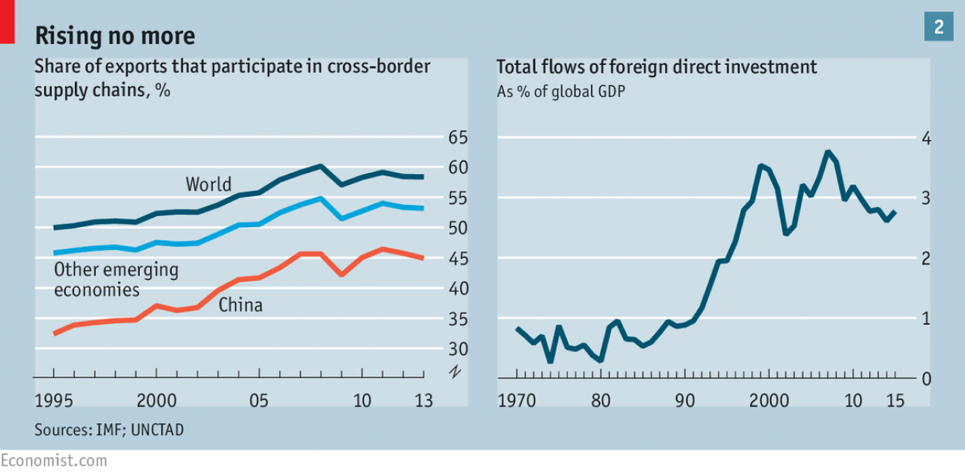 Source: The Economist, 28 January 2017The institutional motor of much of the 1990s globalization was the growing weight of multinational companies. In January 2017 The Economist published an article on ‘The retreat of the global company’. Between 2012 and 2017 multinational profits declined by 25 per cent. Returns to capital were at the lowest level since the 1990s. More sophisticated local firms, drawing on production, management and marketing techniques pioneered by multinationals, had narrowed the efficiency gap and were better at nuancing products for local tastes. Of the 500 largest firms, in eight out of ten industry sectors multinationals were expanding sales more slowly than domestic peers. In six industry sectors multinationals had lower returns to equity. Multinationals had little more to gain from tax breaks. Offshore relocation and long cross-border supply chains were vulnerable to political intervention by national governments. The share of exports accounted for by cross-border supply chains increased remarkably between 1995 and 2007, reaching 60 per cent, and then stagnated. Flows of foreign direct investment had declined sharply since the recession (see Figure 6).  The tech sector, where global companies were becoming stronger, was the exception but overall, The Economist described a mode of business whose special advantages benefits were becoming exhausted. Among listed firms the share of global profits going to multinationals had fallen from 35 to 30 per cent since 2007 (The Economist, 2017). This helps to explain the detachment of part of the Anglo-American elite from globalization. The story is also more directly political. In Populism and the economics of globalization Rodrick (2017) argues that in the ‘hyperglobalization’ phase, which is when barriers are already low, ‘the ratio of political/distributive costs to economic gains is particularly unfavourable’ (p.27). This is both because the efficiency gains with each reduction are progressively smaller, and because the number of losers created by liberalization—for example workers displaced by the offshoring of production—increases. ‘Trade agreements become more about redistribution and less about expanding the overall economic pie’ (pp. 7-8).Politics of income and identity  ‘Trade generically produces losers’, especially among unskilled workers (Rodrik, 2017, p. 5). In Europe workers are protected against the full negative effects because open trading regimes have been coupled with social insurance and welfare states (p. 11). By contrast, in the US, import competition has driven down the labour share of income. High inequality is tolerated providing there is belief in social mobility, but offshore production is seen as unfair competition. ‘What arouses popular opposition is not inequality per se, but perceived unfairness’ (p. 14). Global financial liberalization, along with wage deregulation and tax policy, is also seen as causal of the record income inequality (Saez, 2013; Piketty, 2014). Rodrik notes increasing scepticism among economists about the benefits of unfettered capital flows. Empirical evidence suggests that financial deregulation has at best a weak relationship with economic growth and ‘there is a strong empirical association between financial globalization and financial crises over time’ (p. 17). (Rodrik does not make the point, but this again suggests that the more managed form of global capitalism in Western Europe and China, where finance and the economy are subject to greater political control, is more effective in the long run than the American model). Financial globalization is also associated with negative distributional impacts, partly because of its effects on the ‘incidence and severity of financial crises’. IMF economists have found that: … capital-account liberalization leads to statistically significant and long-lasting declines in the labor share of income and corresponding increases in the Gini coefficient of income inequality and in the shares of top 1, 5, and 10 percent of income … these adverse effects on inequality are stronger in cases where de jure liberalization was accompanied by large increase in capital flows. Financial globalization appears to have complemented trade in exerting downwards pressure on the labor share of income (Rodrik, 2017, pp. 18-19). 	In addition, ‘as capital becomes globally mobile it becomes harder to tax’ (Rodrik, 2017, p. 20). The regressive distributional effects of globalization could only be held down by a central state strong enough to enforce a progressive redistribution. But at global level there is no state. Nothing can be done. ‘In a world divided politically, market forces face strong centrifugal forces as well’ (Rodrik, 2017, p. 27). The nation over-determines globalization.In sum, states Rodrik, globalization had upsides for exporters and for countries able to use export industry to drive urbanization and modernization. ‘But the decline in global inequality was accompanied by an increase in domestic inequality and cleavages. Globalization drove multiple… wedges in society’ (p. 21). Popular movements use differing narratives of left and right to explain the negative distributional outcomes. While the political left creates an ‘income/social class cleavage’, the populist right has created ‘an ethno-national cultural cleavage’ (p. 24) in which non-white migrants and urban cultural cosmopolitans are the beneficiaries of globalization who secured their gains unfairly at the expense of displaced white Americans. Hence ‘even when the underlying shock is fundamentally economic the political manifestations can be cultural and nativist’ (p. 25). In Europe, there is an ethno-national cultural cleavage which turns on the apparent threat of migrants and refugees to the welfare state in a climate of austerity (p. 24). Effects in higher educationThese developments in the Atlantic countries have already affected higher education, its role in relation to public goods, and cross-border mobility in the sector. Populist opposition to migration has held down international student flows into the UK (see next section); and could impact educational mobility in more countries in future. UK migration resistance triggered Brexit, which will force some EU-citizen academics to leave. More generally, higher education is implicated in the populist political cleavages in the Anglo-American countries. Universities and degree holders are positioned on the elite side of an elite/mass divide. Voting in the UK Brexit referendum was determined by whether people lived in large cities (for the EU), or small towns and rural areas (for Brexit), and whether they had degrees: 26 per cent of degree holders supported Brexit, but 78 per cent of people without qualifications (KCL, 2016). Young people, the most educated generation in UK history, more at ease with mobility, migration and multiple identity, overwhelmingly voted to remain in the EU. These factors are related. Like global connections, degree holders tend to concentrate in cities. Why is higher education a polarizing factor? As participation has expanded, the line between graduates (more life opportunities, more agency, more mobility, more status), and non-graduates, has gained significance. Those without higher education are worse off than ever before. They are less likely to access careers or hold down full time work than their predecessors. For the nativist the cosmopolitan university is both source of unfair competition and author of the deeply repugnant and threatening idea that nativist identity is itself the problem. Once this cleavage has occurred it is more difficult for the university to advance support for its creation of multiple public goods, and especially global common goods. Cosmopolitanism, mobility and tolerance are seen as negatives. It must be emphasized that the limits to economic globalization and populist backlash are primarily visible on a regional not global scale. The issues are not felt in the same way outside Europe and North America. Income inequalities are increasing in two thirds of countries but in China and other emerging economies, rising Gini coefficients are masked by the rapid expansion of the economy and new opportunities for the expanding middle class. Estimates of the size and growth of the global middle class vary but Kharas and Gertz (2010) estimate it reached 1.85 billion in 2009 and will rise to 3.25 billion in 2020, with most of the growth taking place in Asia, principally in China, India and Indonesia. For China and the other ascending powers in Asia and Latin America the open trading environment remains attractive. On 17 January 2017 at Davos, China’s President Xi Jinping positioned China as the global champion of free trade. ‘No one will emerge as a winner in a trade war’, President Xi stated. The spectacular rise of China in higher education and science to one of the leading countries in a more plural higher education space suggests that in future China will also play a growing role in creating global common goods in its WCUs. National public goods and global public goodsThe national/global tension visible in the Atlantic countries is inherent in the glonacal political world. As Rodrik notes, the national limits the global (as well as vice versa). Thus it is also in relation to WCUs in higher education. However, most national governments are more bordered in outlook than are most WCUs. Among WCUs the balance is tipped more towards the global than is the case in politics. In the most global field in higher education, which is research science, there is less global/national tension than in other areas. This difference in the respective ‘glonacals’ of the nation-state and the WCU is itself a source of tensions. For national public goods and global public goods are not always identical, in some circumstances they may conflict; and from time to time the university will go one way and the nation go the other. For example, there is a latent and unresolvable conflict between the right of people to cross-border mobility (global public good)—their right to go anywhere they want—and the right of nations, and national populations, to control access (national public good). This conflict is intensified when national security concerns rise when urban terrorism occurs, or there is popular resistance to migration. In higher education the main problems arise in relation to people mobility. Most WCUs are strongly committed in principle to the free and open mobility of students, researchers and potential staff. Those that depend economically on international students have an obvious interest but for all WCUs researcher mobility is crucial and visa delays a constant headache. There are few instances of popular resentment in relation to international students or staff but these forms of mobility can be affected by the politics of migration.One example is non-EU international student policy in the UK. In commercializing international education in 1979 the UK created what has become a major export industry. In 2017 Oxford Economics estimated the full direct and indirect economic benefits of international students to be £25.8 billion in 2014-15. The direct export earnings were £10.8 billion (UUK, 2017). International education in the UK makes a major contribution to the global common good of mobility in higher education—UK enrolls the second largest number of on-shore international students,after the US. UK international education also generates not only economic multiplier effects in local cities and regions but common good benefits in universities, in that all students’ education is nested in more cosmopolitan universities. However, in response to migration resistance in the UK electorate (resistance primarily focused on labour migration from Eastern Europe) the UK government has promised a major reduction in net migration, a goal almost impossible to achieve without cutting international student numbers. Therefore although international students are temporary not permanent migrations, and there is no popular concern about their presence, they are included in the net migration count so that the government can retain the option of a major reduction in their numbers to bring total net migration down. A reduction of 30-40 per cent has been mooted. Curiously the same government also proposes to increase the value of education exports to £30 billion per annum. The imbroglio over international students in the UK is an example of conflict between one national public good (export revenues) and another (security and stability); and between a national public good security and stability) and a global public and common good (cross-border mobility and the relational benefits it brings). It also illustrates the point that open trade and even export revenues are no longer supreme policy values, for they can be displaced by the mere echo of a nativist revolt.Conclusion: Finding the balanceThe positioning of WCUs in relation to income inequality, the generic resistance to global openness and migration in some countries, and political cleavages that stigmatize cosmopolitan urban elites and negate the idea that universities serve the common good, all carry dangers for WCUs in the Atlantic zone and may require the development of new institutional strategies. Some of these issues also have a broader potential to trouble WCUs elsewhere; especially the positioning of WCUs as antithetical to the common good. Amid the debates triggered by populist movements the contributions of research universities to public and common goods, and their potential for social inclusion, are readily obscured. WCUs are often seen (including by themselves and their marketing departments) as producers of valuable private goods for what is a minority of the population. This function is sustainable only when it is accompanied by genuine commitment to opening up the universities to under-represented families, on a significant scale, and there is a broad social consensus about social equality and solidarity in which WCUs are visible contributors.A related difficulty is that not just national security but the local HEI mission could become positioned in opposition to the international mission—even inside higher education itself—fracturing the glonacal logic. It is important to move in the other direction, by bringing global activities and personnel into the larger local setting beyond the university. All these points suggest the need for closer focus on the public and common good role of WCUs in all three dimensions including the identification of volumes and financing. When globalization is more widely questioned and national identity is stridently asserted, it is both more difficult and more crucial to balance the global, national and local contributions of WCUs while continuing to advance their essential role in building the common global good.ReferencesAebischer, P. (2016). Universities: Increasingly global players. In United Nations Educational, Social and Cultural Organization, UNESCO Science Report 2015 (pp. 3-5). Paris: UNESCO Academic Ranking of World Universities, ARWU (2017). Shanghai Jiao Tong University Graduate School of Education. <http://www.shanghairanking.com/index.html> Bayly, C. (2004). The Birth of the Modern World 1780–1914: Global connections and comparisons. Oxford: Blackwell.Calhoun, C. (1992). Introduction. In C. Calhoun (ed.), Habermas and the Public Sphere (pp. 1-48). Cambridge, MA.: The MIT PressCantwell, B., Marginson, S. and Smolentseva, A. (Eds.) (forthcoming). High Participation Systems of Higher Education [manuscript under review]Castells, M. (2000). Rise of the Network Society. 2nd edition. Oxford: Blackwell.Castoriadis, C. (1987). The Imaginary Institution of Society. Cambridge: Polity.Cerny, P. (1997). Paradoxes of the competition state: The dynamics of political globalization. Government and Opposition, 32 (2), pp. 251–274.Clark, B. (1998). Creating Entrepreneurial Universities: Organizational pathways of transformation. Oxford: Pergamon.Corak, M. (2012). Inequality from Generation to Generation: The United States in Comparison. Graduate School of Public and International Affairs, University of Ottawa, Ottawa, Canada.Deardorff, D., de Wit, H., Heyl, J. and Adams, T. (eds.) (2012). The SAGE Handbook of International Higher Education. Los Angeles: Sage.Department of Education and Training, Australia (DET) (2017). Selected Higher Education Statistics. https://www.education.gov.au/selected-higher-education-statistics-2015-student-data Accessed 6 October 2017.Dewey, J. (1927). The Public and its Problems. New York, NY: H. Holt. Reprinted by Ohio University Press.Di Prete, T. and Eirich, G. (2006). Cumulative advantage as a mechanism for inequality: A review of theoretical and empirical developments. Annual Review of Sociology, 32, pp. 271–297.The Economist (2017). The retreat of the global company. 28 January. Habermas, J. (1989). The Structural Transformation of the Public Sphere. Translated by T. Burger. Cambridge, MA: The MIT Press Hazelkorn, E. (2015). Rankings and the Reshaping of Higher Education: The battle for world-class excellence. 2nd edition. Houndmills UK: Palgrave Macmillan.Higher Education Statistics Agency, United Kingdom (HESA) (2017). Student data. https://www.hesa.ac.uk/data-and-analysis/students Accessed 6 October 2017. Hirsch, F. (1976). Social Limits to Growth. Cambridge, MA: Harvard University Press.Institute for international Education (IIE) (2017). Open Doors. Data on international education. https://www.iie.org/en/Research-and-Insights/Open-Doors/Data/International-Students Accessed 6 October 2017.Internet World Stats (2017). www.internetworldstats. Accessed 1 OctoberJohnstone, B. (2010). Higher educational diversification in the United States. In Research Institute for Higher Education (RIHE), Hiroshima University, Diversifying Higher Education Systems in the International and Comparative Perspectives (pp. 1-21). Hiroshima: RIHE.Kaul, I., I. Grunberg, I., and M. Stern. (eds.) (1999). Global Public Goods: International cooperation in the 21st century. New York, NY: Oxford University Press.Kerr, C. (1963/2001). The Uses of the University. 5th edition. Cambridge, MA: Harvard University Press. First published 1963.Kharas, H. and Gertz, G. (2010). The new global middle class: A cross-over from West to East.’ In C. Liu (ed.), China’s Emerging Middle Class: Beyond economic transformation. Washington, DC: Brookings Institution Press.Leiden University (2017). CWTS Leiden Ranking 2017. Centre for Science and Technology Studies, CWTS. <www.leidenranking.com> Accessed 3 October 2017.Marginson, S. (2006). Dynamics of national and global competition in higher education. Higher Education, 52, pp. 1-39Marginson, S. (2010). Space, mobility and synchrony in the knowledge economy. In S. Marginson, P. Murphy and M. Peters, Global Creation: Space, Mobility and Synchrony in the Age of the Knowledge Economy (pp. 117–49). New York, NY: Peter Lang.Marginson, S. (2012). Including the Other: Regulation of the human rights of mobile students in a nation-bound world. Higher Education, 63 (4), pp. 497-512. Marginson, S. (2013). The impossibility of capitalist markets in higher education. Journal of Education Policy, 28 (3), pp. 353-370.Marginson, S. (2014). Student self-formation in international education. Journal of Studies in International Education, 18 (1), pp. 6-22. Marginson, S. (2016a). High participation systems in higher education. Journal of Higher Education, 87 (2), pp. 243-270.Marginson, S. (2016b). The worldwide trend to high participation higher education: Dynamics of social stratification in inclusive systems. Higher Education, 72 (4), pp. 413-435. Open access publication at: <http://rdcu.be/kf7P>Marginson, S. (2016c). Higher Education and the Common Good. Melbourne: Melbourne University Press.Marginson, S. (2016d). Private/public in higher education: A synthesis of economic and political approaches. Studies in Higher Education. http://dx.doi.org/10.1080/03075079.2016.1168797 Marginson, S. and Considine, M. (2000). The Enterprise University: Power, governance and reinvention in Australia. Cambridge: Cambridge University Press.Marginson, S. and Rhoades, G. (2002). Beyond national states, markets, and systems of higher education, Higher Education, 43, pp. 281-309.Marginson, S. and Sawir, E. (2011). Ideas for Intercultural Education. New York: Palgrave Macmillan.Marginson, S. and van der Wende, M. (2009). The new global landscape of nations and institutions. In  OECD. Higher education to 2030, Volume 2: Globalization (pp. 17-62). Paris: OECD. McMahon, W. (2009). Higher Learning Greater Good. Baltimore, MD: The Johns Hopkins University Press.Mohrman, K., Ma, W. and Baker, D. (2008). The research university in transition: The emerging global mode. Higher Education Policy, 21 (1), pp. 5-27.Naidoo, R. (2010). Global learning in a neoliberal age: Implications for development. In E. Unterhalter and V. Carpentier (eds.) Global inequalities and higher education: Whose interests are we serving? (pp. 66-90). London: Palgrave Macmillan.National Science Foundation, NSF (2014). Science and Engineering Indicators 2014. <http://www.nsf.gov/statistics/seind14/>Organization for Economic Cooperation and Development (OECD) (2016). Perspectives on Global Development 2017: International migration in a shifting world. <http://www.keepeek.com/Digital-Asset-Management/oecd/development/perspectives-on-global-development-2017_persp_glob_dev-2017-en#page1>Organization for Economic Cooperation and Development, OECD. (2015). Education at a Glance, 2015. Paris: OECD.Organization for Economic Cooperation and Development, OECD (2017). Education at a Glance, 2017. Paris: OECD.The PELL Institute (2015). Indicators of Higher Education Equity in the United States. Co-published with PennAHEAD, Graduate School of Education, University of Pennsylvania. http://www.pellinstitute.org/downloads/publications-Indicators_of_Higher_Education_Equity_in_the_US_45_Year_Trend_Report.pdfPeters, M., Murphy, P. and Marginson, S. (2009). Creativity and the Global Knowledge Economy. New York, NY: Peter Lang.Piketty, T. (2014). Capital in the Twenty-First Century. Trans. A. Goldhammer. Cambridge, MA: Belknap Harvard University Press.Pinheiro, R. and Stensaker, B. (2017). Norway. Chapter prepared for High Participation Systems comparative project. See B. Cantwell, S. Marginson and A. Smolentseva (eds.). (forthcoming). High Participation Systems of Higher Education [manuscript under review]Pinheiro, R., Charles, D. and Jones, G. (2015). Equity, institutional diversity and regional development: A cross-country comparison. Higher Education, 72 (3), pp. 307–322.Pusser, B. (2006). Reconsidering higher education and the public good. In W. Tierney (ed.), Governance and the Public Good (pp. 11-28). Albany, NY: SUNY Press. Rodrik, D. (2017). Populism and the Economics of Globalization. John F. Kennedy School of Government, Harvard University. https://drodrik.scholar.harvard.edu/files/dani-rodrik/files/populism_and_the_economics_of_globalization.pdf Accessed 76 October 2017.Saez, E. (2013). Striking it richer. The evolution of top incomes in the United States. Berkeley: University of California, Berkeley, Department of Economics. http://eml.berkeley.edu//~saez/saez-UStopincomes-2012.pdfSamuelson, P. (1954). The pure theory of public expenditure. Review of Economics and Statistics, 36 (4), pp. 387–9.Sharma, Y.  (2011). Higher education is a ‘global public good’. University World News, 180, 17 July.Shavit, Y., Arum, R. and Gamoran, A. (2007). Stratification in Higher Education: A comparative study. Stanford, CA: Stanford University Press.Slaughter, S. and Rhoades, G. (2004). Academic Capitalism: Markets, states and higher education. Baltimore, MD: Johns Hopkins University Press.Stiglitz, J. (1999). Knowledge as a global public good. In I. Kaul, I. Grunberg and M. Stern (eds.), Global Public Goods: International cooperation in the 21st century (pp. 308-325). New York, NY: Oxford University Press.United Nations Educational, Social and Cultural Organization (2016a). Global Education Monitoring Report 2015. Paris: UNESCO United Nations Educational, Social and Cultural Organization (2016b). UNESCO Science Report 2015. Paris: UNESCO United Nations Educational, Social and Cultural Organization, UNESCO (2017). UNESCO Institute for Statistics data on education. http://data.uis.unesco.org Accessed 3 October 2017.Universities UK (2017). International students now worth £25 billion to UK economy – new research. www.universitiesuk.ac.uk Accessed 1 October 2017.Välimaa, J. (2011). The corporatization of national universities in Finland. In B. Pusser, K. Kempner, S. Marginson and I. Ordorika (eds.), Universities and the Public Sphere (pp. 101–119). New York: RoutledgeYang, R. (2009). Enter the Dragon? In J. Smart (ed.), Higher Education: Handbook of theory and research (pp.  427-461). Dordrecht: Springer.Zha, Q. (2011). Is there an emerging Chinese model of the university? In R. Hayhoe, J. Li, J. Lin and Q. Zha (eds.), Portraits of 21st Century Chinese Universities (pp. 451-471). Hong Kong: Springer/CERC, U Hong Kong.Universities publishing more than2006-092007-102008-112009-122010-132011-142012-1510,000 papers252631343946  505000 papers1221281351431541711901200 papers594629657682712743780world rankUniversity and systemHigh citation papers in Physical Sciences & Engineeringworld rankUniversity and systemHigh citation papers in Mathematics & Complex Computing1UC Berkeley   USA11761Tsinghua U   CHINA3672Massachusetts IT   USA11752Nanyang TU   SINGAPORE2593Tsinghua U   CHINA10543Zhejiang U   CHINA2564Stanford U   USA  9764Huazhong UST   CHINA2505Nanyang TU   SINGAPORE  9315Massachusetts IT   USA2456Harvard U   USA  8756Harbin IT   CHINA2367Zhejiang U   CHINA  8577NU Singapore   SINGAPORE2268U Cambridge   UK  8018Stanford U   USA2089NU Singapore   SINGAPORE  7499Xidian U   CHINA20510U Science & Tech.   CHINA  72010Shanghai JT U   CHINA19611ETH Zurich   SWITZERLAND  67811City U Hong Kong   HK SAR18812U Tokyo   JAPAN  64912U Texas, Austin   USA18713Shanghai JT U   CHINA  63813South East U   CHINA18414Peking U   CHINA  63614UC Berkeley   USA18415Caltech   USA  63515Beihang U   CHINA177world rankUniversity and systemHigh citation papers in Physical Sciences, Engineering, Mathematics & Complex Computing1Tsinghua U   CHINA14212Massachusetts IT   USA14203UC Berkeley   USA13604Nanyang TU   SINGAPORE11905Stanford U   USA11846Zhejiang U   CHINA11137Harvard U   USA10088NU Singapore   SINGAPORE  9759U Cambridge   UK  93610ETH Zurich   SWITZERLAND  84211U Science & Tech.   CHINA  83512Shanghai JT U   CHINA  834Category of benefit  (annual value)$ USD(annual)NotesDIRECT SOCIAL EXTERNALITIES (PUBLIC GOODS)Other positive social benefits (unquantified here) relate to higher tax receipts, social capital, and the dissemination of the outcomes of R&D. See the discussion in McMahon (2009).Democratization and political institutions   1830Other positive social benefits (unquantified here) relate to higher tax receipts, social capital, and the dissemination of the outcomes of R&D. See the discussion in McMahon (2009).Human rights and civic institutions   2865Other positive social benefits (unquantified here) relate to higher tax receipts, social capital, and the dissemination of the outcomes of R&D. See the discussion in McMahon (2009).Political stability   5813Other positive social benefits (unquantified here) relate to higher tax receipts, social capital, and the dissemination of the outcomes of R&D. See the discussion in McMahon (2009).Community life expectancy   2308Other positive social benefits (unquantified here) relate to higher tax receipts, social capital, and the dissemination of the outcomes of R&D. See the discussion in McMahon (2009).Reduced inequality (opportunity, less poverty, etc.)   3110Other positive social benefits (unquantified here) relate to higher tax receipts, social capital, and the dissemination of the outcomes of R&D. See the discussion in McMahon (2009).Less crime   5647Other positive social benefits (unquantified here) relate to higher tax receipts, social capital, and the dissemination of the outcomes of R&D. See the discussion in McMahon (2009).Reduced health costs and prison costs     544Other positive social benefits (unquantified here) relate to higher tax receipts, social capital, and the dissemination of the outcomes of R&D. See the discussion in McMahon (2009).Environment (air and water, less deforestation)   5609Other positive social benefits (unquantified here) relate to higher tax receipts, social capital, and the dissemination of the outcomes of R&D. See the discussion in McMahon (2009).Total social externalities27,726Other positive social benefits (unquantified here) relate to higher tax receipts, social capital, and the dissemination of the outcomes of R&D. See the discussion in McMahon (2009).PRIVATE NON-MARKET BENEFITS (PUBLIC GOODS)Other positive non-market private effects (unquantified) related to job conditions and location amenities, better tastes, less obsolescence of skills due to better general education, greater well-being via enhanced income, etc. See McMahon (2009.)Own health benefits16,800Other positive non-market private effects (unquantified) related to job conditions and location amenities, better tastes, less obsolescence of skills due to better general education, greater well-being via enhanced income, etc. See McMahon (2009.)Own longevity   2179Other positive non-market private effects (unquantified) related to job conditions and location amenities, better tastes, less obsolescence of skills due to better general education, greater well-being via enhanced income, etc. See McMahon (2009.)Spouse’s health   1917Other positive non-market private effects (unquantified) related to job conditions and location amenities, better tastes, less obsolescence of skills due to better general education, greater well-being via enhanced income, etc. See McMahon (2009.)Child’s health   4340Other positive non-market private effects (unquantified) related to job conditions and location amenities, better tastes, less obsolescence of skills due to better general education, greater well-being via enhanced income, etc. See McMahon (2009.)Child’s education and cognitive development   7892Other positive non-market private effects (unquantified) related to job conditions and location amenities, better tastes, less obsolescence of skills due to better general education, greater well-being via enhanced income, etc. See McMahon (2009.)Management of fertility and lower family size   1551Other positive non-market private effects (unquantified) related to job conditions and location amenities, better tastes, less obsolescence of skills due to better general education, greater well-being via enhanced income, etc. See McMahon (2009.)Better consumption and saving patterns   3401Other positive non-market private effects (unquantified) related to job conditions and location amenities, better tastes, less obsolescence of skills due to better general education, greater well-being via enhanced income, etc. See McMahon (2009.)Total quantified private non-market benefits 38,080Other positive non-market private effects (unquantified) related to job conditions and location amenities, better tastes, less obsolescence of skills due to better general education, greater well-being via enhanced income, etc. See McMahon (2009.)TOTAL BENEFITS OF COLLEGE EDUCATIONDirect social externalities constitute 29 per cent of the total benefits of higher education. But total externalities include indirect social benefits, contributions of externalities to the value generated in private earnings and private non-market benefits. Once this indirect element is included, externalities are 52 per cent of the average value of higher educationNet private earnings benefits p.a.31,174Direct social externalities constitute 29 per cent of the total benefits of higher education. But total externalities include indirect social benefits, contributions of externalities to the value generated in private earnings and private non-market benefits. Once this indirect element is included, externalities are 52 per cent of the average value of higher educationNon-market private benefits p.a.38,080Direct social externalities constitute 29 per cent of the total benefits of higher education. But total externalities include indirect social benefits, contributions of externalities to the value generated in private earnings and private non-market benefits. Once this indirect element is included, externalities are 52 per cent of the average value of higher educationDirect social benefits (direct externalities) p.a.27,726Direct social externalities constitute 29 per cent of the total benefits of higher education. But total externalities include indirect social benefits, contributions of externalities to the value generated in private earnings and private non-market benefits. Once this indirect element is included, externalities are 52 per cent of the average value of higher educationTotal annual benefit in all categories96,980Direct social externalities constitute 29 per cent of the total benefits of higher education. But total externalities include indirect social benefits, contributions of externalities to the value generated in private earnings and private non-market benefits. Once this indirect element is included, externalities are 52 per cent of the average value of higher educationProportion of 25-64 year olds with good ICT and problem solving skills, by level of education completedProportion of 25-64 year olds with good ICT and problem solving skills, by level of education completedProportion of 25-64 year olds with good ICT and problem solving skills, by level of education completedGross Enrolment Ratio 2013below upper secondary educationupper secondary or post-school non-tertiarytertiaryeducation%%%%Finland9192957United States8932151Australia87153356Russia78131627Norway76153259Poland712737Japan6282449Canadan.a.52647UniversityTotal papers 2006-09Proportion of papers with international co-authors in2006-09%Total papers 2012-15Proportion of papers with international co-authors in2012-15%Harvard U   USA47,28236.266,18047.3U Toronto   CANADA28,39443.739,51651.8Johns Hopkins U   USA25,11133.335,29540.4U Michigan   USA26,17126.935,17634.8U Oxford   UK20,32354.431,74463.9U Washington   USA23,72728.331,61837.4Stanford U   USA21,78431.731,55841.1U College London   UK20,44950.331,46060.0U Tokyo   JAPAN27,89228.230,97235.0UC Los Angeles   USA24,50331.529,65540.1Shanghai JTU   CHINA13,24621.229,12128.7U Sao Paulo   BRAZIL20,13431.729,02640.2Zhejiang U   CHINA15,65122.028,82828.3U Cambridge   UK20,14250.727,94763.4Duke U   USA18,65827.427,60639.3